Dear parents and guardians,	My name is Jared Jarvis and I will be your child’s camp director this summer at the Playground Explorers camp! I am SO excited to work with your children and make it a fun and exciting summer! Each week of camp will consist of different themes and related activities. The sequence of themes is: Week 1 (6/20-6/22): NatureWeek 2 (6/25-6/29): Sports Week 3 (7/2-7/6): Under the Sea (No camp on 7/4)Week 4 (7/9-7/13): SuperheroWeek 5 (7/16-7/20): Mess Fest	I will be in contact with you further regarding if there is anything in particular that the children should bring or wear to camp depending on what we are doing. Other than that, please send your child to camp with sneakers, a water bottle, and sunscreen each day. Thank you!  						Sincerely,						Jared Jarvis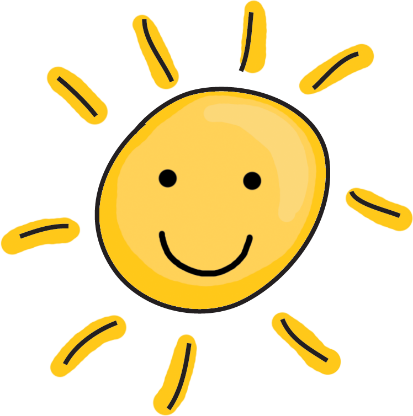 					Playground Explorers Director 